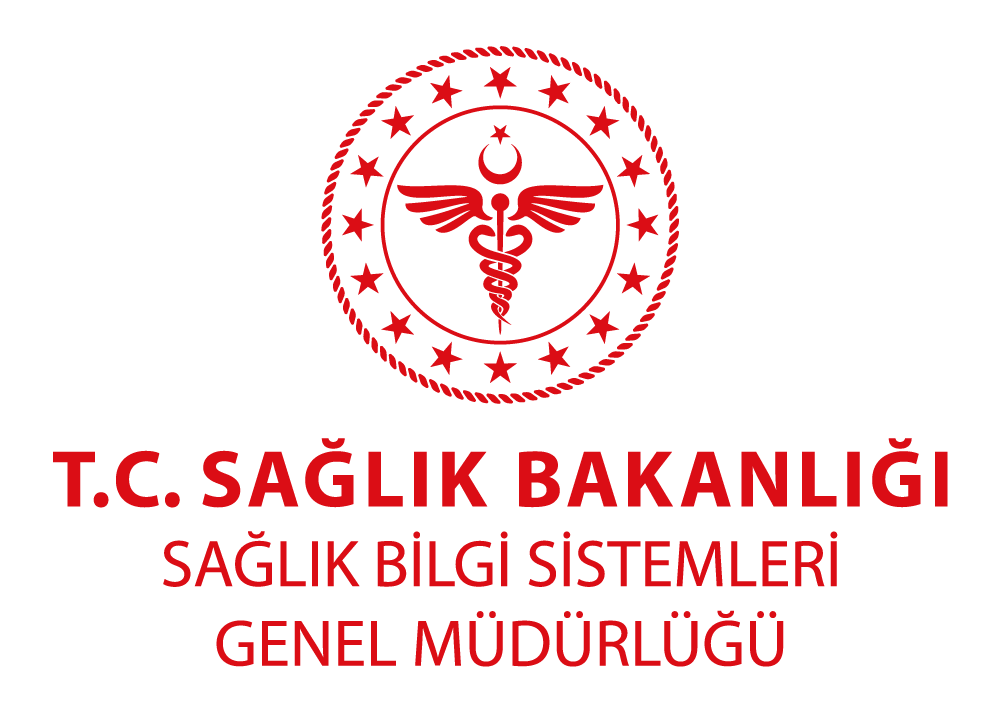 Sistem Yönetimi ve Bilgi Güvenliği Dairesi BaşkanlığıLINUX SIKILAŞTIRMA(HARDENING) KONTROL LİSTESİ V.1.018.12.2019ÖZETBu dokümanda Siber Olaylara Müdahale Ekibi tarafından hazırlanmış olan Linux işletim sistemine güvenli kontrol listesi yer almaktadır.Linux işletim sistemi kurulumlarında ve kurulumdan sonra sistemin/sunucunun daha güvenlik olması için kontrol listesi yer almaktadır. Bu önlemler sisteminize gerçekleştirilebilecek dış ve iç saldırılara karşı korunmasında gereken en önemli bileşenlerden biri durumundadır.Linux Sıkılaştırma (Hardening) Kontrol ListesiNoLinux Sıkılaştırma (Hardening) Kontrol ListesiYapıldıYapılmadı1Mümkün olan en güncel sürüm işletim sistemi ve kernel versiyonu kullanılmalıdır.2Güncellemeler belirli aralıklarla kontrol edilmelidir.3Güncellemelerin indirileceği listeler(/etc/apt/sourcelist) işletim sistemine ait otoritelerden yapılmalıdır. 3. parti siteler eklenmemelidir.4Minimal bir temel kurulum kullanmayı tercih edilmelidir.5/home /tmp /var /root /opt /usr /boot için ayrılmış dosya sistemleri oluşturulmalıdır.6Özellikle kritik veri bulunduran sunucularda/bilgisayarlarda  mümkünse disk şifrelemesi kullanılmalıdır.7BIOS üzerinde parola korumalarını aktif edilmelidir.8Boot dizinini müdahalelere karşı kitlenmelidir.9GRUB bootloader üzerinde şifreleme uygulanmalıdır.10Sunucu üzerinde USB kullanımını devre dışı bırakılmalıdır11Genele açık dizinler için sticky bit kullanılmalıdır.12Suncuuda/Bilgisayarda dump alınabilmesinin önüne geçilmelidir.13Şifrelenmemiş kimlik doğrulama kullanan uygulamalardan devre dışı bırakılmalıdır. (FTP, telnet vb.)14Kullanılmayacak servisleri devre dışı bırakın (DNS, LDAP, DHCP, NFS vb)15Loglar için rsyslog kullanımına özen gösterin, bir kopyasını uzak sunucuda saklanmalıdır.16NTP kullanımına özen gösterilmelidir.17Cron ve servislerine kısıtlama getirin, kullanılmıyorsa kapatılmalıdır.18Servisler için root kullanıcısını kullanmayı bırakın mümkünse her bir servise ayrı ayrı kullanıcı oluşturulmalıdır.19Güçlü parola kullanımına özen gösterilmelidir.20root kullanıcı izinlerini kısıtlamak için sudo işlevselliğini kullanın(eğer sistemi birden fazla operatör kontrol ediyor ise)21Network bağlantılarını optimize edilmelidir. Gereksiz erişimler kısıtlanmalıdır.22IP yönlendirmelerini kalıcı olarak kernel üzerinden kapatılmalıdır.23SSH servislerinde mutlaka güncel sürümü ve güncel protokolleri kullanılmalıdır.24SSH servislerinde parolalı girişleri kapatın, mümkünse ssh key aracılığı ile girişe zorlanmalıdır.25SSH üzerinde asla root kullanıcısı kullanımına izin vermeyin. Yetkilendirilmiş normal kullanıcılar kullanılmalıdır.26Ağda IPS kullanımına özen gösterilmelidir.27Web sunucusu üzerinde root kullanıcısını kullanılmamalıdır.28Web sunucusunda mümkünse TLS kullanımına özen gösterilmelidir.29Web sunucuda HTTP Trace metodunu kalıcı olarak kapatılmalıdır.30Web sunucusunda kullanılmayan eklentileri kaldırılmalıdır.31Web sunucusu üzerinde halka açık dizinlerde 777 izinleri verilmemelidir.32Web sunucusunu bilgi sızdırmayacak şekilde yapılandırılmalıdır.(sürüm bilgilerinin gizlenmesi vb.)33SSH’dan giriş yapacak kullanıcılar için banner tanımlaması yapılarak üzerinde işlem yapılan sunucu hakkında kısaca bilgi verilmelidir.34Sunucu üzerinde açık olan portları kontrol edilmelidir. Kullanılmayan servisler kapatılmalıdır.35Iptables gibi güvenlik duvarı uygulamaları kullanmaya özen gösterilmelidir.36Sunucu üzerinde belirli aralıklarla malware taraması gerçekleştirilmelidir. (ClamAV, rootkit vb)37Sistemde kullanılmayan kullanıcı hesaplarını kalıcı olarak kaldırılmalıdır.38sysrq tuş kombinasyonunun kullanılmasına izin verilmemelidir.39Kullanılmayan yazılımlar kaldırılmalıdır.40Otomatik güncelleştirmeleri aktif edilmelidir.41Kernel güncelleştirmelerini mutlaka belirli aralıklarla yapılmalıdır.42Kullanıcıların sistemde kalıcı olarak oturum açmalarına izin vermeyin, timeout süreleri belirlenmelidir.43Güvensiz dosya paylaşımları yerine SFTP kullanımına özen gösterilmelidir.44Uygulamaların sıkılaştırma işlemleri için App Armor vb uygulamaları sisteminize dahil edilmelidir.45Sisteme zararlı yazılım bulaşma ihtimaline karşı mümkünse uygulamaları sandbox(izole ortam) olarak çalıştırılmalıdır.46Sunucunun kullanılan veri merkezi hakkında bilgileri paylaşılmamalıdır (mümkünse ip bilgilerini temizletin)47Sistemde kullanılan tüm komutları kayıt altına alınmalıdır.48Kullanılmıyorsa IPv6 kapatın (sadece IPv4 üzerinden iletişim sağlanacaksa)49Kullanılmıyorsa IPv4 kapatın (sadece IPv6 üzerinden iletişim sağlanacaksa)50Kullanıcı dizinlerini 3 ve 6 aylık aralıklar ile gözden geçirin, mümkünse virüs taraması yapılmalıdır.51Kullanılmayan desktop ekipmanlarını sunuculardan kalıcı olarak kaldırılmalıdır.52Uzaktan erişim için kullanılan uygulamaların servislerini kalıcı olarak kapatılmalıdır. (VNC, Teamviewer,Anydesk vb.)53Düzenli olarak yedeklerinizi alındığından emin olunmalıdır.54Yedeklerinizde bulunan kişisel verileri korumak için GPG şifrelemesi kullanımına özen gösterilmelidir.55Fiziksel sunucu güvenliğinizi mutlaka tamamlanmalıdır. (Kabin ve sistem odası güvenliği)